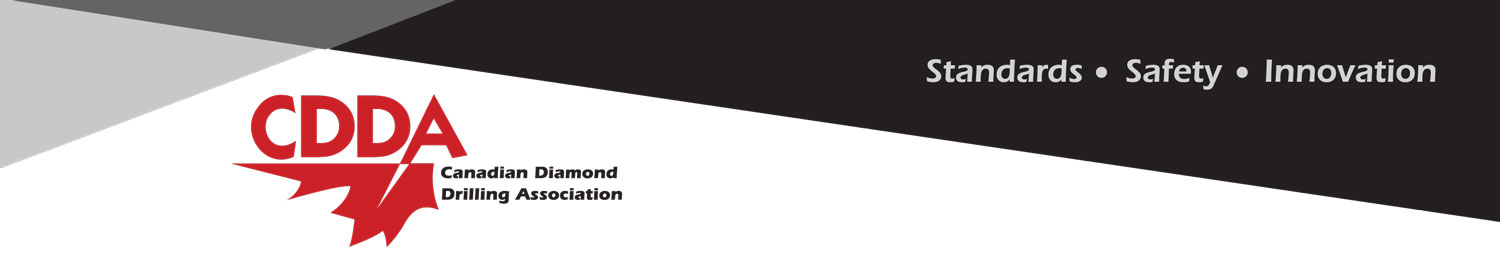 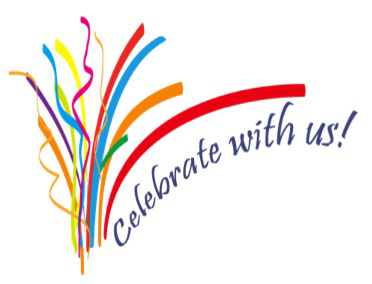 76th AGM and Convention2019 CONVENTION CALL FOR PAPERSThe CDDA Convention committee is now looking for individuals interested in presenting a technical paper at the 76th 2019 AGM & Convention June 2nd-4th 2019Canadian Diamond Drilling Association 76th AGM & ConventionThe Sheraton HotelSt. John’s, Newfoundland CanadaTENTATIVE TITLE: ____________________________________PRESENTER: ______________________________BRIEF  ABSTRACT FOR PAPER_____________________________________________________________________________________________________________________________________________________________________________________________________________________________________________________________________________BRIEF BIOGRAPHY OF PRESENTER:____________________________________________________________________________________________________________________________________________________________________________________